KAIST 학부 총학생회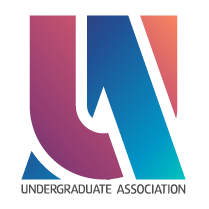 2022.08.16제 출 문학부 총학생회장 귀하:본 계획서를 항공우주공학과의 22년도 4분기 사업계획서로 제출합니다.2022년 08월 16일1. 사업 개요2. 사업 추진 목적처음으로 전공과목을 접했을 때, 혼자 공부하는 것보다는 함께 의논하면서 공부하는 것이 중요하다고 생각합니다. 따라서, 학생들이 의견을 편하게 나눌 수 있는 공간을 만들고자 제안하였습니다. 학생분들의 좋은 공부환경 조성을 위해서 비대면 상황에서 학생회가 도움을 줄 수 있는 최선의 사업이라고 생각합니다.3. 사업 계획1) 사업 수혜 대상자학생회비를 지불한 항공우주공학과 주, 복수, 부전공 대상2) 세부 사업 내용과목별 톡방 개설 수요 조사 및 톡방 개설이후 사전에 신청한 사람을 대상으로 중간 및 기말고사에 간식 배부4. 사업 예상 타임라인5. 사업 예산1. 사업 개요2. 사업 추진 목적학생들이 과방을 다시 제대로 사용할 수 있도록 준비하고, 오래된 물건들을 교체할 예정입니다. 코로나19 이후, 학생들이 사용할 수 있는 환경을 마련하는 것이 목적입니다. 또한 과에 있는 사물함을 정비함으로써 학생들에게 사물함을 사용할 수 있도록 정상화 할 계획입니다.3. 사업 계획1) 사업 수혜 대상자항공우주공학과 재학생2) 세부 사업 내용사물함 대여사업을 진행하기 위해서 보증금을 받고 열쇠를 빌려주는 방식으로 대여 사업을 진행할 계획입니다. 또한 과방을 청소하여 학생들이 사용하는데 어려움이 없도록 할 계획입니다.4. 사업 예상 타임라인5. 사업 예산1. 사업 개요2. 사업 추진 목적1) 구성원이 작은 소수과의 특성상, 비교적 중요하게 여겨지는 학과 내 친목을 더욱 강화할 수 있는 기회를 얻고자 한다.2) 타 학과와의 합동 행사를 통해 친목을 다짐과 동시에 견문을 넓힐 수 있고, 향후 이뤄질 학과 간의 교류를 원활히 하기 위한 초석을 쌓을 수 있다. 3) KAIST 내에서 경험하기 힘든 단체 체육 행사를 통해 건강을 증진시킬 수 있고, 교내부족했던 레크레이션 행사의 성격을 가질 수 있을 것이라 판단한다.3. 사업 계획1) 사업 수혜 대상자5개 학과(기경, 바뇌, 산공, 산디, 항공) 학부생 전체(부전공까지 포함) * 학과 내 인원이 작은 만큼 참여자가 부족할 수 있다는 우려 하에 부전공까지 포함함. 예산 처리를 위해서 학생회비 미 납부 학생은 별도의 참가비를 징수할 예정입니다.2) 세부 사업 내용각 학과에서 학생회장을 포함한 4명의 학생을 차출하여 전체 기획단을 구성한다. 각 학과 학생회장들은 회의를 통해 적절한 일시를 정하고, 전체적인 틀을 잡는다. 이후 임의로 부서화하여 각 부서 당 하나씩의 종목을 구체적으로 기획하고, 향후 있을 전체 회의를 통해 피드백 후 수정, 보완한다. 종목과 일정이 결정되고 나면 각 학과에서 각 종목에 대한 참여 조사를 시행하고, 선수단을 선발한다. 실제 체육대회 진행 이전 2회 이상의 리허설을 실시하고, 진행에 차질이 없도록 한다. 4. 사업 예상 타임라인5. 사업 예산1. 사업 개요2. 사업 추진 목적작년에 인원수 부족으로 진행하지 못했던 과잠 사업을 진행하려고 합니다. 이번에는 20학번 학생과 21학번의 수요가 있어 충분할 것으로 판단됩니다. 과잠은 실용적인 타입과 디자인으로 채택하여 학생분들이 평소에 입고 다닐 수 있도록 할 예정입니다.실용적인 타입과 디자인을 채택하여 평소에도 입고 다니기 편하고 부담 없는 과잠을 제작하여, 학생분들이 항공우주공학과만의 과잠을 입고 다닐 수 있게 할 예정입니다. 또한, 항공우주공학과의 로고를 넣어서 항공우주공학과를 홍보할 수 있다고 판단됩니다.실용적인 타입과 디자인을 채택하여 과잠도 평소에 입고다니기 편하고 부담없다는 것을 알릴 수 있을 것 입니다.3. 사업 계획1) 사업 수혜 대상자항공우주공학과 20학번, 21학번을 주 대상으로 진행하는 사업이며, 항공우주공학과 학부생 전체를 대상으로 구입 안내를 진행할 예정입니다.2) 세부 사업 내용선호하는 과잠 타입을 투표를 통해 결정한 후, 디자인을 진행할 예정입니다. 평소에도 입기 불편하지 않도록, 항공우주공학과의 로고는 넣지만 심플한 디자인으로 준비할 예정입니다. 3가지 정도의 후보 디자인을 준비하여, 학생분들이 선택할 수 있게 할 예정입니다. 과잠 가격과 구입 안내를 진행하고 1주일간 신청을 받을 예정입니다. 이후, 주문을 진행하고 과방에서 직접 수령을 기본으로 하되, 필요한 학생분께는 배달도 해드릴 예정입니다.4. 사업 예상 타임라인5. 사업 예산1. 사업 개요2. 사업 추진 목적항공우주공학과에 관심이 있는 새내기들 대상으로 학과에 대한 정보를 전달하기 위함입니다. 모든 학과가 진행하는 사업에 더불어, 학과 선택에 있어서 학과 학생회가 직접 정보를 전달하는 것은 매우 중요한 사항이라고 생각합니다. 학과 선택을 위해서 고민중인 학생분들이 항공우주공학과에 대한 많은 정보를 얻어 갈 수 있게 도움이 될 것 입니다.3. 사업 계획1) 사업 수혜 대상자학과 선택을 준비하는 카이스트 모든 학생을 대상으로 합니다.2) 세부 사업 내용학과에서 공부하는 내용, 학과를 통해 얻을 수 있는 혜택과 같이 학과 선택에 있어서 필요한 중요 정보들을 전달할 것입니다. 정보를 요약한 브로셔를 따로 준비할 예정이며, 대면과 줌을 동시에 운영할 계획입니다. 또한, 퀴즈나 QnA 섹션도 준비하여 상품도 받으며 즐겁게 학생들이 참여하는 학과설명회를 준비할 예정입니다.4. 사업 예상 타임라인5. 사업 예산학과 회계로 처리 예정1. 사업 개요2. 사업 추진 목적항공우주공학과는 모든 학생이 학업 관련이나 교환학생 후기 등의 여러 자료를 공평하게 공유하기 위한 드라이브 사업을 진행한다.또한 OTL에 항공과 전공 과목에 대한 후기가 부실하거나 아예 없는 것들이 대다수이기 때문에 항공과 과목을 수강신청 하고자 하는 학생들이 신청을 할 때 정보를 얻지 못하는 경우가 많다. 이러한 문제점을 개선하기 위해 2018년부터 OTL 과목 후기 이벤트를 진행하고 있다.3. 사업 계획1) 사업 수혜 대상자학생회비를 지불한 항공우주공학과 주, 복수, 부전공 대상2) 세부 사업 내용OTL에 후기를 쓴 이후에 이를 SNS를 통해서 인증한다. 이후 인증한 사람들 중에서 추첨해서 상품을 지급하는 방식으로 지급한다.4. 사업 예상 타임라인5. 사업 예산1. 사업 개요2. 사업 추진 목적힘찬 새로운 학기를 시작하기 위한 목적입니다. 서로 안부를 묻고 다시 친목을 시작하기 위함이기도 합니다.3. 사업 계획1) 사업 수혜 대상자항공우주공학과 학부생2) 세부 사업 내용과비와 참가비를 통해서 개강총회를 진행한다. 강의실에서 식사 or 식당 예약해서 식사를 진행할 계획이다. 코로나가 심하면 나누어서 조별로 식사할 계획이다.4. 사업 예상 타임라인5. 사업 예산1. 운영위원 명단2. 집행위원 명단3. 비고 사항윤진영, 김정우, 장우진 학생은 군대 문제로 휴학할 예정입니다. 현재 비상대책위원회 체재로 운영되고 있어서 부서의 명확한 구분은 없습니다. 하지만 실제 집행위원회가 존재할 때의 구분 양식에 따라서 구분하여 작성하였습니다.학생회장이 없기 때문에 운영위원장은 학생회장의 권한을 모두 가진 비상대책위원장이 맡게 되었습니다. 현재 운영위원회에는 총 11명이 활동하고 있으며 기존에 활동하고 있던 3명의 학생은 군 휴학으로 운영위원에서 빠지게 되었습니다. 따라서 인원에 보충이 필요할 것이라고 생각하며 충원 계획을 가지고 있습니다.운영위원회에서는 현재 학과에서 진행하는 사업의 전반을 담당하고 있으며, SNS등 여러가지 활동을 통해서 다른 학생들과의 소통을 꾸준히 진행하고 있습니다. 또한 봄에는 대면으로 일부 전환됨에 따라 이에 맞추어 진입생 멘토링을 진행하여 이러한 흐름에 발빠르게 대응하고 있습니다. 이 외에도 비어파티 등 학과 사무실의 지원을 받아 학과 사무실과 여러 일을 협의하여 일을 진행하고 있습니다.이러한 경험을 토대로 가을에는 조금 더 풍부한 활동을 하고자 합니다. 축제 부스 운영 등 다양한 활동을 준비해서 진행하고자 합니다. 더욱 발전하는 운영위원회가 되겠습니다. 감사합니다저희 학과의 특성상 학과가 소수과여서 집행위원회와 운영위원회를 일부 통합하여 운영하고 있습니다. 따라서 운영위원회 운영보고와 집행위원회 운영보고는 같게 봐주시면 감사하겠습니다. 집행위원회에서 운영하고 있는 TF도 TF 자체에만 의미가 있습니다.행사기획 TF : 다양한 항공우주공학과의 행사 진행을 맡음. 이번엔 축제 부스 운영 준비도 할 예정.드라이브 TF : SNS 등을 이용해서 다양한 이벤트를 진행.2. 조직도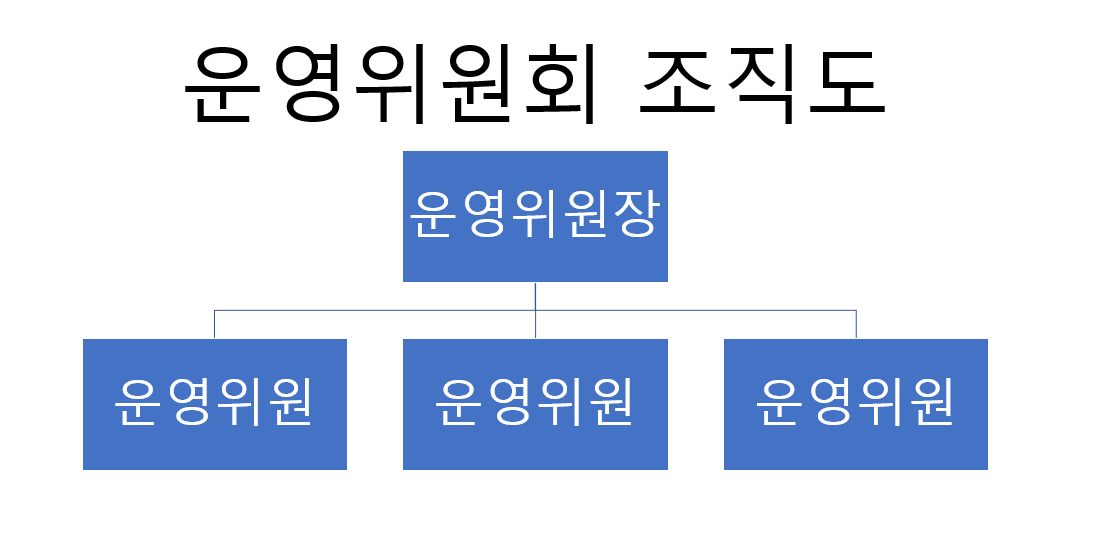 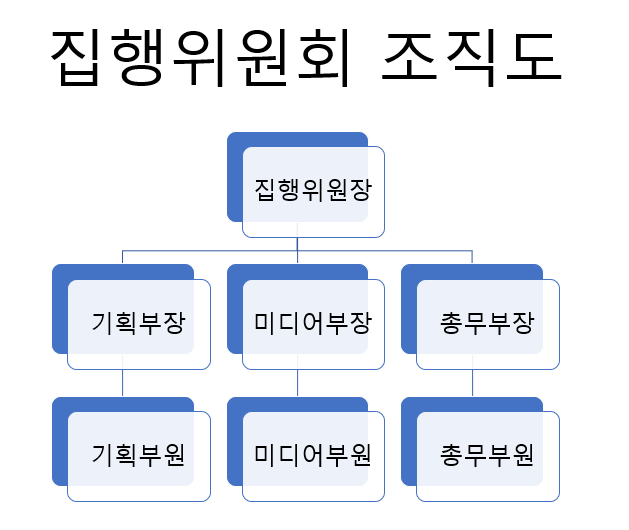 항공우주공학과 22년도 4분기 사업계획서기구명항공우주공학과직위/이름비상대책위원장/김민성서명담당자기구장서명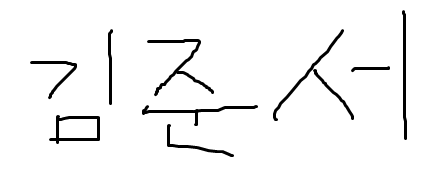 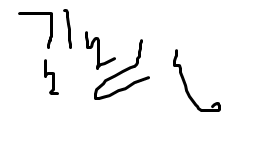 Ⅰ. 사업 개요사업번호사업명사업기간담당자1스터디 사업2022.09.01 ~ 2022.12.10김준서2과방 관리 사업2022.09.01 ~ 2022.12.10윤이습3소수과 합동 체육대회2022.08.10 ~ 2022.09.30김민성4과잠 사업2022.09.17 ~ 2022.10양승은5새내기 학과설명회2022.10 ~ 2022.11김민성6OTL 후기 이벤트2022.12백재웅7개강총회미정(코로나 등 여러 상황 고려)김민성Ⅱ. 사업별 계획1스터디 사업1) 사업 방식스터디 사업에 참여하고자 하는 학생들을 위해 과목별 톡방을 만든 후에 이를 자율 운영할 계획입니다. 이후 톡방 참여자 대상으로 중간고사 및 기말고사에 간단한 간식을 배부할 예정입니다. 2) 사업 준비 기간2022.09.01 ~ 2022.09.073) 사업 일시2022.09.07 ~ 2022.12.104) 사업 예산60,0005) 담당부서/담당자김준서날짜내용비고2022.09.01 ~ 2022.09.07스터디 사업 카드뉴스 및 구체적인 계획 수립기획부에서 담당2022.09.07 ~ 2022.09.12스터디 사업 수요조사2022.09.15 ~ 2022.12.10스터디 사업 진행담당소항목출처세부항목코드전년도 동분기 결산당해연도 예산비율비고행사 기획 TF항공우주공학과 스터디자치스터디 상품G1₩270,000₩60,00022.22%사업 방식 변경으로 예산 축소행사 기획 TF항공우주공학과 스터디계계계₩270,000₩60,00022.22%2과방 관리 사업1) 사업 방식오랜 시간 청소가 되지 않은 과방을 집행위원회 학생들과 함께 청소할 예정입니다. 그 다음, 너무 오래되어서 사용하기 어려운 이불, 방석과 같은 물품들을 교체할 예정입니다. 마지막으로, 냉장고, 컴퓨터와 같은 공용물건에 대한 매뉴얼을 제작해서 지속적으로 관리가 될 수 있도록 준비할 예정입니다.2) 사업 준비 기간2022.09.01 ~ 2022.09.073) 사업 일시2022.09.07 ~ 2022.12.104) 사업 예산05) 담당부서/담당자기획부/윤이습날짜내용비고2022.09.01 ~ 2022.09.07사물함 대여 사업 계획기획부에서 담당2022.09.15 ~ 2022.12.10대여 사업 진행담당소항목출처세부항목코드전년도 동분기 결산당해연도 예산비율비고과방관리TF과방 관리학생회의비K1---%과방관리TF과방 관리학생물품 구매비K2₩193,600--%과방관리TF과방 관리자치과방 사물함 보증금 환급K3-₩0-%과방관리TF과방 관리학생전공책 기증 장려K4---%과방관리TF과방 관리계계계\193,600₩0-%3소수과 합동 체육대회1) 사업 방식기경, 바뇌, 산공, 산디, 항공 5개 학과가 합동으로 일정 조율 및진행 방식을 결정하여 소수과 합동 체육대회 진행.2) 사업 준비 기간2022.08.10~2022.09.293) 사업 일시2022.09.30, 13:00~17:004) 사업 예산1,000,0005) 담당부서/담당자소수과 합동 체육대회 TF / 김민성날짜내용비고2022.08.10 기경, 산공, 산디, 항공 참가2022.08.12바뇌 참가2022.08.152022.08.182022.08.192022.08.23~2022.09.162022.09.232022.09.292022.09.30기획단 구성대회 진행 일시, 방식 회의종목 최종 선정, 부서 구성피드백 및 준비 기간1차 리허설최종 리허설체육대회 진행학생회장 포함 각 학과 4명학생회장 회의로 결정각 학과 1명씩으로 구성담당소항목출처세부항목코드전년도 동분기 결산당해연도 예산비율비고소수과 합동 체육대회 TF소수과 합동 체육대회자치소수과 합동 체육대회 진행비S1₩-₩1,000,000%신사업소수과 합동 체육대회 TF소수과 합동 체육대회계계계₩-₩1,000,000%신사업4과잠 사업1) 사업 방식선호하는 과잠 타입을 투표를 통해 결정한 후, 디자인을 진행할 예정입니다. 3가지정도 디자인을 준비하여, 학생분들이 선택할 수 있게 할 예정입니다. 이후, 주문을 진행하고 과방에서 직접 수령을 기본으로 하되, 필요한 학생분께는 배달도 해드릴 예정입니다.2) 사업 준비 기간2022.09.17 ~ 2022.09.243) 사업 일시2022.09.25 ~ 2022.104) 사업 예산0원5) 담당부서/담당자기획부/양승은날짜내용비고2022.09.17 ~ 2022.09.24과잠 사업 구체적인 계획 수립운영위 회의 진행2022.09.25 ~ 2022.10.02과잠 디자인2022.10.02 ~ 2022.10.09과잠 구입 안내담당소항목출처세부항목코드전년도 동분기 결산당해년도 예산비율비고기획부과 단체복 구매 학생디자인 외주비O1---%기획부과 단체복 구매 학생과비 납부자 지원금O2---%기획부과 단체복 구매 자치학생 개인 부담금O3₩1,166,400₩00.00%기획부과 단체복 구매 본회계단체복 지원금O4-₩0-%기획부과 단체복 구매 계계계₩1,166,400₩00%5새내기 학과설명회1) 사업 방식항공우주공학과 기획부가 추진하고 올해는 코로나 상황에 따라서 대면으로 진행될 것으로 예상된다.2) 사업 준비 기간2022.103) 사업 일시2022.114) 사업 예산0원5) 담당부서/담당자없음/김민성날짜내용비고2022.10구체적인 계획 수립학과사무실과의 협업2022.11학과설명회 진행구체적인 일정 미정6OTL 후기 이벤트1) 사업 방식2022 가을학기, 2022 봄학기에 진행된 항공과 과목들에 대한 OTL 후기를 작성 후 제출하는 방식으로 진행할 예정. OTL 후기 이벤트에 참여한 사람들 중에서 n명을 뽑고, 우수 OTL후기도 n명 뽑아서 상품을 지급할 예정. (인원은 추후 회의를 통해 결정)2) 사업 준비 기간2022.123) 사업 일시2022.124) 사업 예산50,0005) 담당부서/담당자총무부/백재웅날짜내용비고2022.12OTL 후기 이벤트 진행구체적 일정 미정2022.12상품 전달구체적 일정 미정담당소항목출처세부항목코드전년도 동분기 결산당해년도 예산비율비고드라이브 TF드라이브 사업자치OTL 우수 후기 상품I1₩0₩50,000-%드라이브 TF드라이브 사업계계계₩0₩50,000-%7개강 총회1) 사업 방식개강 근처에 식사를 통해서 새 학기를 시작함2) 사업 준비 기간미정3) 사업 일시미정4) 사업 예산05) 담당부서/담당자없음/김민성날짜내용비고2022.9방식 결정일정 미정2022.9진행일정 미정담당소항목출처세부항목코드전년도 동분기 결산당해년도 예산비율비고행사 기획 TF개강 파티본회계식사비B1-₩0-%행사 기획 TF개강 파티학생식사비B2-₩0-%행사 기획 TF개강 파티계계계-₩0-%Ⅲ. 학부∙학과 학생회 운영계획1위원 명단이름학번직책근거 규정김민성20200373운영위원장제 2절 16조 2항양승은20200373운영위원제 2절 16조 1항김준서20200152운영위원제 2절 16조 1항윤이습20210420운영위원제 2절 16조 1항백재웅20210287운영위원제 2절 16조 1항성진원20210310운영위원제 2절 16조 1항윤태웅20210428운영위원제 2절 16조 1항임재민20210553운영위원제 2절 16조 1항이름학번소속 부서직책김민성20200373총괄비상대책위원장양승은20200373부총괄부 비상대책위원장김준서20200152총무부총무부장윤이습20210420기획부기획부원백재웅20210287총무부총무부원성진원20210310기획부기획부원윤태웅20210428기획부기획부원임재민20210553미디어부미디어부원2운영위원회 운영계획3집행위원회 운영계획